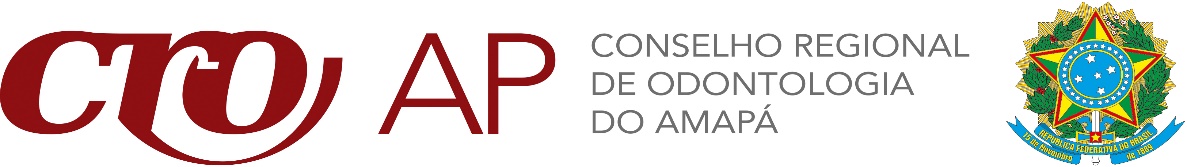 CIRURGIÃO-DENTISTA - CD  Inscrição ProvisóriaCópia e Original do CERTIFICADO DE CONCLUSÃO em Odontologia (não serve declaração);Cópia e Original do RG - (NÃO pode com mais de 10 anos de expedição ou quando ainda era menor de idade);Cópia e Original do CPF, Título Eleitoral; (FRENTE e VERSO) NÃO PODE SER USADO CARTEIRA DE MOTORISTA;Se HOMENS, Cópia e Original do Certificado de Reservista - FRENTE e VERSO;Cópia simples do Comprovante de Quitação Eleitoral;Cópia simples do Comprovante de Tipologia Sanguínea;Cópia simples do Comprovante de endereço atual com CEP atualizado; (luz, telefone, cartão);01 fotos 3x4 e 01 foto 2x2 - (fundo branco ou azul);Taxa de inscrição R$ 167,11;Taxa da Cédula profissional CD R$ 24,92; Anuidade Proporcional ao período de inscrição.OSB: O nome do graduado deverá constar na relação recebida pelo CROAP que será emitida pela instituição de ensino após colação de grau. 	Av. Antônio Coelho de Carvalho, 2487 – Santa Rita – CEP 68901-280 – Macapá-APFone: (96) 3223-9409 – (96) 98801-0059 – (96) 98801-1272Site: www.croap.org.br / E-Mail: secretaria@croap.org.br